Конспект урока чтения.                                        (8 класс  VIII  вид)Учитель русского языка и чтения                                                                   Гусева Галина НиколаевнаТема: Л. Н. Толстой «После бала»Задачи урока:образовательные:продолжить знакомство с произведением Л. Н. Толстого «После бала»;формировать навыки осознанного, беглого чтения;формировать умение анализировать текст.коррекционно-развивающие:развитие речи посредством изучения новых слов;развитие творческого воображения при работе с иллюстрацией к тексту;коррекция образного мышления и расширения поля зрения, посредством словарной работы;коррекция произвольной памяти и внимания.  воспитательная:воспитывать мотивацию к чтению;учить давать характеристику поведению людей; развивать  у учащихся чувства сострадания, сопереживания, толерантности.Тип урока: комбинированный.Оборудование: учебник «Книга для чтения 8 класс, автор-составитель З.Ф. Малышева; мультимедийная презентация к уроку, проекторДидактический (раздаточный) материал: корректурные пробы Бурдона; карточки для индивидуальной работы,  «солнышки», «тучки»Здоровьесберегающие методики и технологии: смена динамических поз; физкультминутка; офтальмотренажёр    В.Ф. Базарного для профилактики близорукости; технология личностно-ориентированного обучения:  разноуровневые заданияХод урока.Организационный момент. Аффирмация. Слайд №1.- Здравствуйте ребята! Подойдите, пожалуйста, ко мне. Встаньте в круг,  возьмитесь за руки. Повторяйте за мной.     «Меня любят, и я нужен. Мои родители меня любят. Мои родители гордятся мной. Я люблю себя. Я умный и сообразительный. Я всегда здоров. У меня много друзей. Я умею любить. Я добрый и любящий. Я умею заботиться о себе. Я прощаю всех, кто меня обидел. Я прощаю самого себя. У меня все хорошо».  - Спасибо! Пройдите на свои места и начнём урок.Речевая разминка. Слайд №2- Прежде чем мы начнем  работать по теме,  проведем речевую разминку.Кто хочет разговаривать,Тот должен выговариватьВсе правильно и внятно,Чтоб было всем понятно.Прочитайте медленно, выговаривая каждое слово четко.Прочитайте в разговорном темпе, выделяя самые важные слова.Прочитайте в ускоренном темпе, выделяя в слова.- Мы  провели речевую разминку и можем начинать работать. Актуализация знаний. Слайд №3- Когда так говорили? «Окончен бал, погасли свечи!» (В 18-19 веках балы проходили зажжённых свечах, которые горели в огромных люстрах под потолком. Свечи сгорали, и бал завершался.) - Как это высказывание подходит к нашему произведению, которое мы читаем?-Назовите это произведение? Слайд №4- Назовите автора текста?Проверка домашнего задания. Работа с иллюстрацией. Слайд №5- Посмотрите на слайд. Что изображено на иллюстрации?- Относится ли иллюстрация к нашему произведению?- Как мы озаглавили 1 часть рассказа «После бала»? (На балу)- Передайте содержание 1-й части по иллюстрации (сильный ученик   пересказывает текст  части).Индивидуальная работа по карточкам. - У ребят (индивидуально) на столе лежат карточки. Прочтите текст, остальные слушают и решают о ком идёт речь или кто сказал данные слова? Так же можно посмотреть текст на слайде. Слайд № 6.3. Фронтальная работа.- Ребята, скажите какое чувство испытывал рассказчик к отцу Вареньки во время бала? Зачитайте в тексте.- Мы много работали, глазки наши устали. Сейчас поработаем под музыку и понаблюдаем за одной танцовщицей, которая будет танцевать для нас (на конце указки силуэт балерины).4. Зрительная гимнастика по Базарному. Слайд № 7.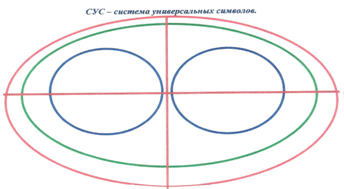 Работа с новым материалом.- Продолжаем нашу работу.- Ребята, а как вы думаете, о чём пойдёт речь во 2 части рассказа? (предложения детей)- Перед тем, как мы узнаем, о чём же на самом деле рассказывается во 2-й части, поработаем с корректурными картами (Приложение 1). У вас на столе карточки с буквами. За одну минуту,  посчитайте  глазками, сколько раз повторяется буква  Б? (5)Словарная работа. Слайд №8- Проведём словарную работу 2-й части рассказа, посмотрите на слайд и объясните слова (масленичная погода, рогожки, извозчик, мазурка, ломовые, шпицрутены). Характеристику последних двух слов найдите в словариках после текста. - Отдельно разберём такое понятие, как прогонять через строй. Слайд № 9   - Посмотрите на иллюстрацию, что вы видите? (дети описывают)- Какой вывод можно сделать (прогонять через строй, значит наказывать за провинность, наказывать жестоко).Знакомство с новой частью текста. - А сейчас мы узнаем, изменятся ли чувства нашего героя в следующей части рассказа  (читают текст хорошо читающие дети).-Ребята, мы с вами уже хорошо поработали, предлагаю немножко отдохнуть.3.  Физкультминутка. Слайд № 10.- Выполним упражнения в парах под музыку. Один из вас будет галантным кавалером, другой скромной дамой. Нужно кавалеру движениями пригласить даму на танец, а даме ответить (кавалер делает поклон и предлагает руку, дама опускает голову и приседает в реверансе). Потом дети меняются ролями. VI. Проверка первичного восприятия текста.1. Фронтальная работа.- Какие чувства охватили рассказчика, увидевшего сцену наказания? (подтвердить строками из текста)- Сравните, каким человеком был полковник на балу, и каким оказался на самом деле.- Почему угасла любовь Ивана Васильевича?- Подумайте и скажите, что изменилось при чтении этой части текста? (чувства, настроение)- А к кому из героев у вас изменились чувства? (полковнику)2. Работа в парах.- У вас на столе лежат слова характеризующие полковника на балу и после него. На слайде вы видите таблицу. Слайд № 11. Портрет полковника.- Ваша задача разложить на столе слова в два столбика: слева – каким он был на балу, справа – после него (красивый; бил по лицу испуганного малорослого, слабосильного солдата; статный; гневный голос; танцевал прекрасно; нежно, мило обхватил дочь руками; радостная улыбка; грозно и злобно нахмурился; твёрдая, подрагивающая походка).- Проверьте, правильно ли вы распределили, посмотрите на слайд с правильным ответом. Слайд № 12.Работа в тетрадях.- В тетрадях начертите таблицу и запишите слова в нужный столбик.- Мы с вами разобрали вторую часть, как озаглавим её? (предложения детей «После бала», «Сквозь строй») Чтение эстафетой.- А теперь, ребята, почитаем эту часть эстафетой. Будьте очень внимательны. VII. Итог урока. - Посмотрите на слайд, прочитайте пословицы и выберите из них, какие будут характеризовать содержание прочитанной части. Слайд № 13.Силу применять легче, чем разум.У сильного всегда бессильный виноват.Всякий человек в деле познаётся.Быть сильным – хорошо, быть умным – вдвое лучше.Сила без ума – небольшое богатство.(дети объясняют свой выбор)VIII. Домашнее задание. Стр.129-132, пересказ отрывка от 3-го лица; индивидуальное задание – пересказ отрывка наказания солдата (Дима).IX. Рефлексия. Слайд № 14.- На партах у вас лежат «солнышки» и «тучки». Если вам было легко    и интересно на уроке, поднимите «солнышки» и улыбнитесь, а если – трудно, то «тучки» и тоже улыбнитесь. Я уверена, в следующий раз всё у вас получится.- Мне было с вами сегодня приятно работать, большое спасибо! Слайд № 15. ДКЛФВЧШЦЯКИЭАОЯУБЕЖШУУШАНБЮГЯТИССАПИЛПТХХДЗГКБОМЛЗВЛТЛГЖВЛКЗГВЗЖЖГДМЖКДЧДФБРСКЛЦМЩЗЛВКЗБНРСЧФТЧРТХРННа балуПосле бала